Stopień/Tytuł naukowy, Imię i NazwiskoTYTUŁ-PRZESTRZEGANIE WYMOGÓW EDYTORSKICH JEST JEDNYM Z WARUNKÓW OPUBLIKOWANIA ARTYKUŁUStreszczenie Przestrzeganie wymogów edytorskich jest jednym z warunków opublikowania artykułu. Przestrzeganie wymogów edytorskich jest jednym z warunków opublikowania artykułu. Przestrzeganie wymogów edytorskich jest jednym z warunków opublikowania artykułu. Przestrzeganie wymogów edytorskich jest jednym z warunków opublikowania artykułu.Słowa kluczowe: zarządzanie, kapitał ludzki, firmy rodzinne.Wstęp Przestrzeganie wymogów edytorskich jest jednym z warunków opublikowania artykułu. Bezwzględnie należy ich przestrzegać. Przestrzeganie wymogów edytorskich jest jednym z warunków opublikowania artykułu. Bezwzględnie należy ich przestrzegać. Przestrzeganie wymogów edytorskich jest jednym z warunków opublikowania artykułu. Przestrzeganie wymogów edytorskich jest jednym                         z warunków opublikowania artykułu.Rozdział pierwszyPrzestrzeganie wymogów edytorskich jest jednym z warunków opublikowania artykułu. Bezwzględnie należy ich przestrzegać. Przestrzeganie wymogów edytorskich jest jednym z warunków opublikowania artykułu. Bezwzględnie należy ich przestrzegać. Przestrzeganie wymogów edytorskich jest jednym z warunków opublikowania artykułu. Bezwzględnie należy ich przestrzegać. Bezwzględnie należy ich przestrzegać. Przestrzeganie wymogów edytorskich jest jednym z warunków opublikowania artykułu. Przestrzeganie wymogów edytorskich jest jednym z warunków opublikowania artykułu. Bezwzględnie należy ich przestrzegać. Bezwzględnie należy ich przestrzegać. Przestrzeganie wymogów edytorskich jest jednym z warunków opublikowania artykułu. Bezwzględnie należy ich przestrzegać. Bezwzględnie należy ich przestrzegać.Rozdział drugiPrzestrzeganie wymogów edytorskich jest jednym z warunków opublikowania artykułu. Przestrzeganie wymogów edytorskich jest jednym z warunków opublikowania artykułu. Bezwzględnie należy ich przestrzegać. Przestrzeganie wymogów edytorskich jest jednym z warunków opublikowania artykułu. Przestrzeganie wymogów edytorskich jest jednym z warunków opublikowania artykułu. Bezwzględnie należy ich przestrzegać:Filozofia,Matematyka,Socjologia.Przestrzeganie wymogów edytorskich jest jednym z warunków opublikowania artykułu. Przestrzeganie wymogów edytorskich jest jednym z warunków opublikowania artykułu. Bezwzględnie należy ich przestrzegać. Wytyczne dotyczące tabel (tab.1) i rysunków (rys.1).Tabela1. TytułŹródło:Rysunek 1. TytułŹródło:ZakończeniePrzestrzeganie wymogów edytorskich jest jednym z warunków opublikowania artykułu. Bezwzględnie należy ich przestrzegać. Przestrzeganie wymogów edytorskich jest jednym z warunków opublikowania artykułu. Bezwzględnie należy ich przestrzegać. Przestrzeganie wymogów edytorskich jest jednym z warunków opublikowania artykułu. Bezwzględnie należy ich przestrzegać. Przestrzeganie wymogów edytorskich jest jednym z warunków opublikowania artykułu. Bezwzględnie należy ich przestrzegać. Przestrzeganie wymogów edytorskich jest jednym z warunków opublikowania artykułu.  Title summaryPrzestrzeganie wymogów edytorskich jest jednym z warunków opublikowania artykułu. Przestrzeganie wymogów edytorskich jest jednym z warunków opublikowania artykułu. Przestrzeganie wymogów edytorskich jest jednym z warunków opublikowania artykułu. Przestrzeganie wymogów edytorskich jest jednym z warunków opublikowania artykułu.Keywords: management, human capital.Literatura: Robbins S. P., Zachowania w organizacji, PWE, Warszawa 1998.Janasz W., Innowacyjne strategie rozwoju przemysłu, Fundacja na Rzecz Rozwoju Uniwersytetu Szczecińskiego, Szczecin 1999.UWAGA Cały artykuł nie powinien przekraczać 16 standardowych stron maszynopisu (28 000 znaków), lecz zawierać minimum 20 000 znaków. Artykuły, które nie spełnią wymogów redakcyjnych nie zostaną przyjęte do druku.Kategoria 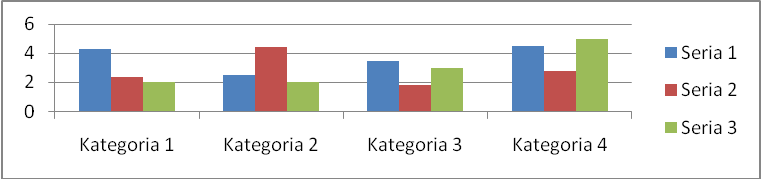 